В соответствии со статьей 12 Налогового кодекса Российской Федерации, Федеральным законом от 23.11.2015 № 320-ФЗ «О внесении изменений в часть вторую Налогового кодекса Российской Федерации», ст. 22 Устава  Кузинского сельского  поселения Дорогобужского района Смоленской области, решением депутатской комиссии по бюджету, финансовой и налоговой политике, по вопросам муниципального имущества, Совет депутатов Кузинского сельского поселения Дорогобужского района Смоленской областиР Е Ш И Л:Внести в Положение о земельном налоге, утвержденное решением Совета депутатов Кузинского сельского поселения Дорогобужского района Смоленской области от 23.10.2007 № 22 в редакции решения Совета депутатов Кузинского сельского поселения Дорогобужского района Смоленской области от 10.11.2014 № 16, следующие изменения:пункт 1 статьи 12 изложить в следующей редакции: «1. Налог подлежит уплате налогоплательщиками - физическими лицами в срок не позднее 1 декабря года, следующего за истекшим налоговым периодом.»2. Настоящее решение вступает в силу со дня его официального опубликования на основании п.1 и п.4 ст. 5 Налогового кодекса  Российской Федерации и распространяет свое действие на правоотношения, возникшие с 01.января 2016 года.3. Настоящее решение опубликовать в газете «Информационный вестник Кузинского сельского поселения».Глава муниципального образования                                                 В.М. Макаренкова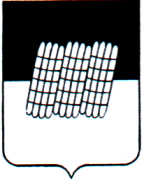 СОВЕТ ДЕПУТАТОВ  КУЗИНСКОГО СЕЛЬСКОГО  ПОСЕЛЕНИЯДОРОГОБУЖСКОГО РАЙОНА СМОЛЕНСКОЙ ОБЛАСТИР Е Ш Е Н И Е от 19. 01.2016                                                                         №  3О внесении изменений в Положение о земельном налоге, утвержденное решением Совета депутатов Кузинского сельского  поселения Дорогобужского района Смоленской области от 23.10.2007 № 22 